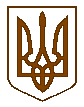 УКРАЇНАКОМИШУВАСЬКА СЕЛИЩНА РАДАОРІХІВСЬКОГО РАЙОНУ ЗАПОРІЗЬКОЇ  ОБЛАСТІПЕРШЕ ПЛЕНАРНЕ ЗАСІДАННЯ ДВАДЦЯТОЇ СЕСІЇВОСЬМОГО СКЛИКАННЯРІШЕННЯПро  визначення виконавця підрядних робіт  по об’єкту «Капітальний ремонт покрівлі Будинку культури в с. Новояковлівка Оріхівського району Запорізької області» Керуючись Законами України «Про місцеве самоврядування в Україні», «Про регулювання містобудівної діяльності», «Про архітектурну діяльність», «Про основи містобудування», «Про інвестиційну діяльність», «Про будівельні норми», «Про публічні  закупівлі», постановою Кабінету Міністрів України  від 1 серпня 2005 р № 668 «Про затвердження Загальних умов укладання договорів підряду в капітальному будівництві», рішенням  селищної ради від 18.04.2017 № 20 «Про затвердження плану соціально-економічного розвитку Комишуваської селищної ради на 2017-2020 роки», враховуючи  рекомендації постіних комісій, з метою реалізації проекту, Комишуваська селищна рада В И Р І Ш И Л А:1.Визначити виконавця підрядних робіт ПП «ЗЕНІТ ВІБ» (далі- підрядник) по об’єкту «Капітальний ремонт покрівлі Будинку культури в с. Новояковлівка Оріхівського району Запорізької області».2. Голові Комишуваської селищної ради відповідно до Цівільного кодексу України  укласти договір підряду з визначеним підрядником   по об’єкту «Капітальний ремонт покрівлі Будинку культури в с. Новояковлівка Оріхівського району Запорізької області» у порядку, встановленому Загальними умовами укладення та виконання договорів підряду в капітальному будівництві, затвердженими постановою Кабінету Міністрів України від 1 серпня 2005 року № 668.3. Відділу містобудування, земельних відносин та розвитку інфраструктури селищної ради зареєструвати повідомлення про початок будівельних робіт в департаменті архітектурно-будівельної інспекції обласної державної адміністрації по об’єкту «Капітальний ремонт покрівлі Будинку культури в с. Новояковлівка Оріхівського району Запорізької області» та разом з проектно-кошторисною документацією передати його  підряднику.	4. Фінансовому відділу зареєструвати договір  на виконання проектно-кошторисної документації в органах державного казначейства.	5. Тендрному комітету відповідно  абз. 4 та 5 ч. 1 ст. 2 Закону України «Про публічні закупівлі» оприлюднити в електронній системі звіт про укладений договір. 	6.Контроль за виконанням цього рішення покласти на постійну комісію з питань промисловості, підприємництва, транспорту, житлово-комунального господарства та комунальної власності.    Селищний голова                                                                     Ю.В. КарапетянДодаток 1
до Положення про конкурсний відбір суб'єктів оціночної діяльності
(пункт 1 розділу II)Інформація про об'єкт оцінкиДодаток 2
до Положення про конкурсний відбір суб'єктів оціночної діяльності
(пункт 5 розділу II)Інформація
щодо досвіду претендента та оцінювачів, які будуть залучені до виконання робіт з оцінки майна (експертної грошової оцінки земельної ділянки) та підписання звіту про оцінку майна (експертну грошову оцінку земельної ділянки)_____________________________________________________________________________________
(найменування юридичної особи або прізвище, ім'я по батькові фізичної особи - підприємця)____________
* Зазначається суб'єкт оціночної діяльності, який бере участь у конкурсі, та особи - оцінювачі, які безпосередньо будуть залучені до проведення оцінки.** Копія договору про проведення робіт з оцінки майна (експертної грошової оцінки земельної ділянки) та (або) акта приймання-передавання робіт (показник вартості виконання робіт та порядок розрахунку можуть бути заштриховані); копія листа від замовника оцінки із зазначенням позитивного досвіду. Документи мають бути засвідчені керівником та скріплені печаткою (за наявності).Додаток 3
до Положення про конкурсний відбір суб'єктів оціночної діяльності
(пункт 3 розділу III)ЗАЯВА
про участь у конкурсі з відбору суб'єктів оціночної діяльності Додаток 4
до Положення про конкурсний відбір суб'єктів оціночної діяльності
(пункт 3 розділу III)Інформація про претендента Додаток 5
до Положення про конкурсний відбір суб'єктів оціночної діяльності
(пункт 6 розділу V)Послідовність визначення переможця конкурсу за основними критеріямиВизначення переможця конкурсу здійснюється в такій послідовності.1. Під час обрахування кількості балів за критерієм, зазначеним в абзаці третьому пункту 6 розділу V Положення про конкурсний відбір суб'єктів оціночної діяльності, затвердженого наказом Фонду державного майна України від 31 грудня 2015 року N 2075 (далі - Положення), враховуються такі чинники:1) за наявність у складі учасника конкурсу не менше одного оцінювача, кваліфікаційні свідоцтва (кваліфікаційні документи) якого відповідають об'єкту оцінки та загальний стаж професійної діяльності якого з оцінки майна становить:не менше 5 років (для оцінки об'єктів у матеріальній формі або проведення експертної грошової оцінки земельних ділянок) - зараховуються 40 балів. За кожного наступного оцінювача такої кваліфікації додається 2 бали. Найбільша кількість балів за всіх додаткових оцінювачів не може перевищувати 10;У разі відсутності у складі учасника конкурсу оцінювача, кваліфікаційні свідоцтва (кваліфікаційні документи) якого відповідають об'єкту оцінки та (або) вищезазначеним вимогам до загального стажу професійної діяльності з оцінки майна, бали не зараховуються;2) за підтверджений документально досвід учасника конкурсу та (або) оцінювачів, які будуть залучені до проведення оцінки та підписання звіту про оцінку і висновку про вартість об'єкта оцінки, зокрема оцінювачів, які перебувають у трудових відносинах із таким учасником конкурсу, з оцінки хоча б одного подібного до об'єкта оцінки об'єкта зараховуються 30 балів. За кожний додатковий об'єкт додається 1 бал. Максимальна кількість балів за всі додаткові об'єкти не може перевищувати 10. У разі відсутності досвіду бали не нараховуються;3) за підтверджений документально досвід учасника конкурсу та (або) оцінювачів, які будуть залучені до проведення оцінки та підписання звіту про оцінку і висновку про вартість об'єкта оцінки, зокрема оцінювачів, які перебувають у трудових відносинах із таким учасником конкурсу, з оцінки об'єкта оцінки (у тому числі для інших цілей, ніж зазначено в інформаційному повідомленні про проведення конкурсу) зараховуються 30 балів. У разі відсутності досвіду бали не зараховуються.2. Під час обрахування кількості балів за критерієм, наведеним в абзаці четвертому пункту 6 розділу V Положення, враховується інформація, що міститься в автоматизованій підсистемі "Рецензент" автоматизованої системи "Оцінка" Фонду.Звітами про оцінку майна, що за результатами рецензування отримали негативну рецензію, є звіти, що згідно з абзацом п'ятим пункту 67 Національного стандарту N 1 "Загальні засади оцінки майна і майнових прав", затвердженого постановою Кабінету Міністрів України від 10 вересня 2003 року N 1440, класифікуються як такі, що не відповідають вимогам нормативно-правових актів з оцінки майна, є неякісними та (або) непрофесійними і не можуть бути використані.У разі відсутності відомостей про наявність в учасника конкурсу таких звітів про оцінку майна попередньо зараховані йому бали не зменшуються.У разі наявності інформації про складені учасниками конкурсу звіти про оцінку майна, за результатами рецензування яких отримані негативні рецензії, попередньо нараховані учаснику конкурсу, що склав мінімальну кількість таких звітів, бали зменшуються на 20. Якщо інші учасники конкурсу мають більшу кількість звітів про оцінку майна, за результатами рецензування яких отримані негативні рецензії, попередньо нараховані їм бали зменшуються на 20 та додатково на 5 за кожний звіт про оцінку майна, що перевищує мінімальну кількість таких звітів у одного учасника.3. Під час обрахування кількості балів за критерієм, наведеним в абзаці п'ятому пункту 6 розділу V Положення, враховується таке:у разі наявності інформації хоча б стосовно одного невиконаного на дату проведення конкурсу договору про виконання робіт з оцінки, укладеного між учасником конкурсу і органом приватизації, рішенням якого створено комісію, попередньо зараховані учаснику конкурсу бали зменшуються на 10;у разі відсутності відомостей про те, що на дату проведення конкурсу учасник конкурсу має невиконані договори про виконання робіт з оцінки, укладені між учасником конкурсу і органом приватизації, рішенням якого створено комісію, попередньо зараховані йому бали не зменшуються.4. Обрахування кількості балів за критерієм, наведеним в абзаці шостому пункту 6 розділу V Положення, здійснюється таким чином:1) розраховується середнє арифметичне значення конкурсних пропозицій вартості робіт з оцінки (Цсер) шляхом:виключення максимального та мінімального показників вартості, у тому числі якщо є декілька однакових максимальних або мінімальних значень, крім випадку, коли у конкурсі беруть участь лише два учасники;визначення середнього арифметичного показника вартості серед тих значень, що залишилися;2) учаснику конкурсу, конкурсна пропозиція вартості робіт з оцінки якого дорівнює середньому арифметичному значенню, зараховується максимальна кількість балів - 70. Усім іншим учасникам конкурсу за їх пропозиції щодо вартості робіт з оцінки зараховується відповідна кількість балів за результатом проведеного за такою формулою розрахунку:де Бц - кількість балів, що зараховуються учаснику конкурсу за конкурсну пропозицію за критерієм "Запропонована учасником конкурсу вартість робіт з оцінки";Цп - запропонована вартість робіт з оцінки;Цсер - середнє значення конкурсних пропозицій вартості робіт з оцінки;|  | - позначення математичного символу модуля числа.Результати розрахунків округлюються до другого знака після коми за правилами математичних обчислень;3) однакові пропозиції учасників конкурсу отримують однакову кількість балів.5. Нараховані кожному учаснику конкурсу за усіма основними критеріями бали підсумовуються. Учасник конкурсу, який у підсумку набрав найбільшу кількість балів, визнається переможцем, за винятком випадків, передбачених пунктом 7 розділу V Положення.Приклади обрахування балів за критерієм, зазначеним в абзаці шостому пункту 6 розділу V Положення, наведено в таблицях 1 - 3.Приклад розрахунку 1.У конкурсному відборі беруть участь сім учасників.Таблиця 1____________
* Мінімальне і максимальне значення пропозиції вартості виконання робіт з оцінки.Приклад розрахунку 2.У конкурсному відборі беруть участь три учасники.Таблиця 2Приклад розрахунку 3.У конкурсному відборі беруть участь два учасники.Таблиця 3Додаток 6
до Положення про конкурсний відбір суб'єктів оціночної діяльності
(пункт 7 розділу V)Послідовність визначення переможця конкурсу за додатковими критеріями1. Врахування додаткових критеріїв визначення кращої конкурсної пропозиції здійснюється в такій послідовності:під час обрахування кількості балів за критерієм, зазначеним в абзаці третьому пункту 7 розділу V Положення про конкурсний відбір суб'єктів оціночної діяльності, до загальної кількості балів, отриманих учасником конкурсу за основними критеріями, додається 1 бал, якщо його конкурсна пропозиція щодо строку виконання робіт з оцінки менша пропозиції за цим критерієм іншого учасника конкурсу;під час обрахування кількості балів за критерієм, зазначеним в абзаці четвертому пункту 7 розділу V Положення, до загальної кількості балів, отриманих учасником конкурсу за основними критеріями, додається 1 бал за кожного оцінювача, що є членом саморегулівної організації оцінювачів;під час обрахування кількості балів за критерієм, зазначеним в абзаці п'ятому пункту 7 розділу V Положення, до загальної кількості балів, отриманих учасником конкурсу за основними критеріями, додається 1 бал за кожного оцінювача, який має документи, передбачені абзацом сьомим пункту 11 розділу I Положення.2. Учасник конкурсу, якому у підсумку зараховано найбільшу кількість балів, визнається переможцем, за винятком випадків, передбачених пунктом 8 розділу V Положення. Додаток 7
до Положення про конкурсний відбір суб'єктів оціночної діяльності
(пункт 9 розділу V)Бюлетень таємного голосуванняОб'єкт оцінки
_____________________________________________________________________________________
(назва об'єкта оцінки)____________
* Зазначається відповідна позначка.Додаток 8
до Положення про конкурсний відбір суб'єктів оціночної діяльності
(пункт 10 розділу V)ПІДСУМКОВА ТАБЛИЦЯ ВИЗНАЧЕННЯ ПЕРЕМОЖЦЯ КОНКУРСНОГО ВІДБОРУ СУБ'ЄКТІВ ОЦІНОЧНОЇ ДІЯЛЬНОСТІ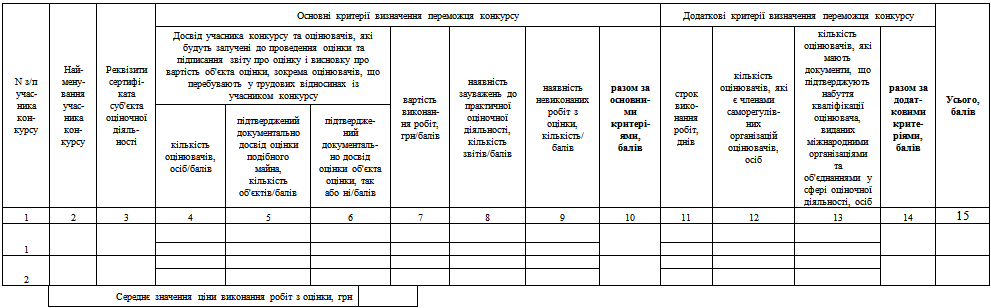 11.12.2017                                                                                     № 14(для визначення вартості необоротних активів, цілісних майнових комплексів,
індивідуально визначеного майна, пакетів акцій, часток, паїв, земельних ділянок)Назва об'єкта оцінки
______________________________________________________________________________________
Найменування балансоутримувача об'єкта оцінки ___________________________________________Місцезнаходження об'єкта оцінки _________________________________________________________
______________________________________________________________________________________
Мета проведення оцінки ________________________________________________________________(телефон замовника конкурсу)(телефакс замовника конкурсу)(електронна адреса замовника конкурсу)Види економічної діяльності (коди КВЕД) суб'єкта господарювання, необоротні активи або цілісний майновий комплекс якого оцінюються
______________________________________________________________________________________Кількість об'єктів необоротних активів (нематеріальні активи, основні засоби, об'єкти незавершених капітальних інвестицій, довгострокові фінансові інвестиції) згідно з обліком (зазначаються окремо за групами)
______________________________________________________________________________________
______________________________________________________________________________________Розмір статутного капіталу (власного капіталу) господарського товариства, тис. грн
______________________________________________________________________________________
                          (зазначається в разі оцінки цілісних майнових комплексів, пакетів акцій, часток, паїв)Балансова залишкова вартість нематеріальних активів, основних засобів, об'єктів незавершених капітальних інвестицій, довгострокових фінансових інвестицій (зазначається окремо за групами)
______________________________________________________________________________________
станом на _____________________________________________________________________________
                                                                                   (за останній звітний період)Кількість земельних ділянок (зазначається у разі оцінки об'єктів нерухомості, у тому числі земельних ділянок, цілісних майнових комплексів, пакетів акцій, часток, паїв)
_____________________________________________________________________________________Розмір земельної(их) ділянки(ок), усього ___________________________________________________Місце розташування земельної(их) ділянки(ок) ______________________________________________
______________________________________________________________________________________ Цільове призначення земельної(их) ділянки(ок) _____________________________________________Правовий режим земельної(их) ділянки(ок) ________________________________________________Нормативна грошова оцінка земельної(их) ділянки(ок) _______________________________________Наявність об'єктів, відомості про які містять державну таємницю _______________________________
                                                                                                                 (зазначається "так" або "ні")Дата оцінки (дата, на яку проводиться оцінка майна) ________________________________________(для визначення вартості необоротних активів, цілісних майнових комплексів,
індивідуально визначеного майна, пакетів акцій, часток, паїв, земельних ділянок)Назва об'єкта оцінки
______________________________________________________________________________________
Найменування балансоутримувача об'єкта оцінки ___________________________________________Місцезнаходження об'єкта оцінки _________________________________________________________
______________________________________________________________________________________
Мета проведення оцінки ________________________________________________________________(телефон замовника конкурсу)(телефакс замовника конкурсу)(електронна адреса замовника конкурсу)Види економічної діяльності (коди КВЕД) суб'єкта господарювання, необоротні активи або цілісний майновий комплекс якого оцінюються
______________________________________________________________________________________Кількість об'єктів необоротних активів (нематеріальні активи, основні засоби, об'єкти незавершених капітальних інвестицій, довгострокові фінансові інвестиції) згідно з обліком (зазначаються окремо за групами)
______________________________________________________________________________________
______________________________________________________________________________________Розмір статутного капіталу (власного капіталу) господарського товариства, тис. грн
______________________________________________________________________________________
                          (зазначається в разі оцінки цілісних майнових комплексів, пакетів акцій, часток, паїв)Балансова залишкова вартість нематеріальних активів, основних засобів, об'єктів незавершених капітальних інвестицій, довгострокових фінансових інвестицій (зазначається окремо за групами)
______________________________________________________________________________________
станом на _____________________________________________________________________________
                                                                                   (за останній звітний період)Кількість земельних ділянок (зазначається у разі оцінки об'єктів нерухомості, у тому числі земельних ділянок, цілісних майнових комплексів, пакетів акцій, часток, паїв)
_____________________________________________________________________________________Розмір земельної(их) ділянки(ок), усього ___________________________________________________Місце розташування земельної(их) ділянки(ок) ______________________________________________
______________________________________________________________________________________ Цільове призначення земельної(их) ділянки(ок) _____________________________________________Правовий режим земельної(их) ділянки(ок) ________________________________________________Нормативна грошова оцінка земельної(их) ділянки(ок) _______________________________________Наявність об'єктів, відомості про які містять державну таємницю _______________________________
                                                                                                                 (зазначається "так" або "ні")Дата оцінки (дата, на яку проводиться оцінка майна) ________________________________________(для визначення вартості необоротних активів, цілісних майнових комплексів,
індивідуально визначеного майна, пакетів акцій, часток, паїв, земельних ділянок)Назва об'єкта оцінки
______________________________________________________________________________________
Найменування балансоутримувача об'єкта оцінки ___________________________________________Місцезнаходження об'єкта оцінки _________________________________________________________
______________________________________________________________________________________
Мета проведення оцінки ________________________________________________________________(телефон замовника конкурсу)(телефакс замовника конкурсу)(електронна адреса замовника конкурсу)Види економічної діяльності (коди КВЕД) суб'єкта господарювання, необоротні активи або цілісний майновий комплекс якого оцінюються
______________________________________________________________________________________Кількість об'єктів необоротних активів (нематеріальні активи, основні засоби, об'єкти незавершених капітальних інвестицій, довгострокові фінансові інвестиції) згідно з обліком (зазначаються окремо за групами)
______________________________________________________________________________________
______________________________________________________________________________________Розмір статутного капіталу (власного капіталу) господарського товариства, тис. грн
______________________________________________________________________________________
                          (зазначається в разі оцінки цілісних майнових комплексів, пакетів акцій, часток, паїв)Балансова залишкова вартість нематеріальних активів, основних засобів, об'єктів незавершених капітальних інвестицій, довгострокових фінансових інвестицій (зазначається окремо за групами)
______________________________________________________________________________________
станом на _____________________________________________________________________________
                                                                                   (за останній звітний період)Кількість земельних ділянок (зазначається у разі оцінки об'єктів нерухомості, у тому числі земельних ділянок, цілісних майнових комплексів, пакетів акцій, часток, паїв)
_____________________________________________________________________________________Розмір земельної(их) ділянки(ок), усього ___________________________________________________Місце розташування земельної(их) ділянки(ок) ______________________________________________
______________________________________________________________________________________ Цільове призначення земельної(их) ділянки(ок) _____________________________________________Правовий режим земельної(их) ділянки(ок) ________________________________________________Нормативна грошова оцінка земельної(их) ділянки(ок) _______________________________________Наявність об'єктів, відомості про які містять державну таємницю _______________________________
                                                                                                                 (зазначається "так" або "ні")Дата оцінки (дата, на яку проводиться оцінка майна) ________________________________________Відповідальна особа
за подання інформації_____________
(підпис)____________________________________
(ініціали, прізвище)N з/пНазва об'єкта оцінкиМета проведення оцінкиДата оцінкиПеріод проведення оцінкиЗамовник/платникДосвід суб'єкта оціночної діяльності/досвід оцінювача (прізвище, ім'я, по батькові)*Документ, що підтверджує досвід**"___" ____________ 20__ року 
М. П. (за наявності)______________
(підпис)Заявник
_____________________________________________________________________________________
                            (найменування юридичної особи або прізвище, ім'я, по батькові фізичної особи - підприємця)Сертифікат суб'єкта оціночної діяльності від ___________________ N __________________________Керівник _____________________________________________________________________________________,
                                                                                    (прізвище, ім'я та по батькові; посада)
який діє на підставі_____________________________________________________________________________________
             (назва установчого документа або виписка з Єдиного державного реєстру юридичних осіб та фізичних осіб -
______________________________________________________________________________________,
                                           підприємців та громадських формувань - для фізичних осіб - підприємців)
зареєстрованого __________________________________________ за N _________________________Свідоцтво платника податку на додану вартість (за наявності) від _________________ N ___________Розрахунковий рахунок N ____________________________ в __________________________________МФО _________________________________________________________________________________Код заявника за ЄДРПОУ, реєстраційний номер облікової картки платника податків або серія та номер паспорта (для фізичних осіб, які через свої релігійні переконання відмовляються від прийняття реєстраційного номера облікової картки платника податків та повідомили про це відповідний контролюючий орган і мають відмітку у паспорті)
______________________________________________________________________________________Місцезнаходження (місце проживання) ____________________________________________________
______________________________________________________________________________________Заявник
_____________________________________________________________________________________
                            (найменування юридичної особи або прізвище, ім'я, по батькові фізичної особи - підприємця)Сертифікат суб'єкта оціночної діяльності від ___________________ N __________________________Керівник _____________________________________________________________________________________,
                                                                                    (прізвище, ім'я та по батькові; посада)
який діє на підставі_____________________________________________________________________________________
             (назва установчого документа або виписка з Єдиного державного реєстру юридичних осіб та фізичних осіб -
______________________________________________________________________________________,
                                           підприємців та громадських формувань - для фізичних осіб - підприємців)
зареєстрованого __________________________________________ за N _________________________Свідоцтво платника податку на додану вартість (за наявності) від _________________ N ___________Розрахунковий рахунок N ____________________________ в __________________________________МФО _________________________________________________________________________________Код заявника за ЄДРПОУ, реєстраційний номер облікової картки платника податків або серія та номер паспорта (для фізичних осіб, які через свої релігійні переконання відмовляються від прийняття реєстраційного номера облікової картки платника податків та повідомили про це відповідний контролюючий орган і мають відмітку у паспорті)
______________________________________________________________________________________Місцезнаходження (місце проживання) ____________________________________________________
______________________________________________________________________________________Заявник
_____________________________________________________________________________________
                            (найменування юридичної особи або прізвище, ім'я, по батькові фізичної особи - підприємця)Сертифікат суб'єкта оціночної діяльності від ___________________ N __________________________Керівник _____________________________________________________________________________________,
                                                                                    (прізвище, ім'я та по батькові; посада)
який діє на підставі_____________________________________________________________________________________
             (назва установчого документа або виписка з Єдиного державного реєстру юридичних осіб та фізичних осіб -
______________________________________________________________________________________,
                                           підприємців та громадських формувань - для фізичних осіб - підприємців)
зареєстрованого __________________________________________ за N _________________________Свідоцтво платника податку на додану вартість (за наявності) від _________________ N ___________Розрахунковий рахунок N ____________________________ в __________________________________МФО _________________________________________________________________________________Код заявника за ЄДРПОУ, реєстраційний номер облікової картки платника податків або серія та номер паспорта (для фізичних осіб, які через свої релігійні переконання відмовляються від прийняття реєстраційного номера облікової картки платника податків та повідомили про це відповідний контролюючий орган і мають відмітку у паспорті)
______________________________________________________________________________________Місцезнаходження (місце проживання) ____________________________________________________
______________________________________________________________________________________Заявник
_____________________________________________________________________________________
                            (найменування юридичної особи або прізвище, ім'я, по батькові фізичної особи - підприємця)Сертифікат суб'єкта оціночної діяльності від ___________________ N __________________________Керівник _____________________________________________________________________________________,
                                                                                    (прізвище, ім'я та по батькові; посада)
який діє на підставі_____________________________________________________________________________________
             (назва установчого документа або виписка з Єдиного державного реєстру юридичних осіб та фізичних осіб -
______________________________________________________________________________________,
                                           підприємців та громадських формувань - для фізичних осіб - підприємців)
зареєстрованого __________________________________________ за N _________________________Свідоцтво платника податку на додану вартість (за наявності) від _________________ N ___________Розрахунковий рахунок N ____________________________ в __________________________________МФО _________________________________________________________________________________Код заявника за ЄДРПОУ, реєстраційний номер облікової картки платника податків або серія та номер паспорта (для фізичних осіб, які через свої релігійні переконання відмовляються від прийняття реєстраційного номера облікової картки платника податків та повідомили про це відповідний контролюючий орган і мають відмітку у паспорті)
______________________________________________________________________________________Місцезнаходження (місце проживання) ____________________________________________________
______________________________________________________________________________________Заявник
_____________________________________________________________________________________
                            (найменування юридичної особи або прізвище, ім'я, по батькові фізичної особи - підприємця)Сертифікат суб'єкта оціночної діяльності від ___________________ N __________________________Керівник _____________________________________________________________________________________,
                                                                                    (прізвище, ім'я та по батькові; посада)
який діє на підставі_____________________________________________________________________________________
             (назва установчого документа або виписка з Єдиного державного реєстру юридичних осіб та фізичних осіб -
______________________________________________________________________________________,
                                           підприємців та громадських формувань - для фізичних осіб - підприємців)
зареєстрованого __________________________________________ за N _________________________Свідоцтво платника податку на додану вартість (за наявності) від _________________ N ___________Розрахунковий рахунок N ____________________________ в __________________________________МФО _________________________________________________________________________________Код заявника за ЄДРПОУ, реєстраційний номер облікової картки платника податків або серія та номер паспорта (для фізичних осіб, які через свої релігійні переконання відмовляються від прийняття реєстраційного номера облікової картки платника податків та повідомили про це відповідний контролюючий орган і мають відмітку у паспорті)
______________________________________________________________________________________Місцезнаходження (місце проживання) ____________________________________________________
______________________________________________________________________________________ТелефонТелефаксТелефаксЕлектронна поштаЕлектронна поштаПросимо дозволити взяти участь у конкурсі з відбору суб'єктів оціночної діяльності для надання послуг з оцінки (виконання робіт з експертної грошової оцінки) ________________________________
______________________________________________________________________________________
______________________________________________________________________________________
______________________________________________________________________________________
                                                                                            (повна назва об'єкта)Просимо дозволити взяти участь у конкурсі з відбору суб'єктів оціночної діяльності для надання послуг з оцінки (виконання робіт з експертної грошової оцінки) ________________________________
______________________________________________________________________________________
______________________________________________________________________________________
______________________________________________________________________________________
                                                                                            (повна назва об'єкта)Просимо дозволити взяти участь у конкурсі з відбору суб'єктів оціночної діяльності для надання послуг з оцінки (виконання робіт з експертної грошової оцінки) ________________________________
______________________________________________________________________________________
______________________________________________________________________________________
______________________________________________________________________________________
                                                                                            (повна назва об'єкта)Просимо дозволити взяти участь у конкурсі з відбору суб'єктів оціночної діяльності для надання послуг з оцінки (виконання робіт з експертної грошової оцінки) ________________________________
______________________________________________________________________________________
______________________________________________________________________________________
______________________________________________________________________________________
                                                                                            (повна назва об'єкта)Просимо дозволити взяти участь у конкурсі з відбору суб'єктів оціночної діяльності для надання послуг з оцінки (виконання робіт з експертної грошової оцінки) ________________________________
______________________________________________________________________________________
______________________________________________________________________________________
______________________________________________________________________________________
                                                                                            (повна назва об'єкта)"___" ____________ 20__ року"___" ____________ 20__ року 
М. П. (за наявності) 
М. П. (за наявності)______________
(підпис)________________________________________________________________________________________________ (найменування юридичної особи або прізвище, ім'я, по батькові фізичної особи - підприємця)1. Наявність сертифіката суб'єкта оціночної діяльностіСертифікат суб'єкта оціночної діяльності від ________________________________ N__________________________________2. Наявність документів, передбачених статтею 6 Закону України "Про оцінку земель"
___________________________________ від ____________ N _________________
                          (назва документа)3. Наявність спеціального дозволу на провадження діяльності, пов'язаної з державною таємницеюДозвіл виданий ________________________________ від __________________ N _______________________________
                                         (найменування або прізвище, ім'я, по батькові претендента, що має дозвіл)4. Наявність оцінювачів, що мають відповідної форми допуски до державної таємниціN з/пПрізвище, ім'я, по батьковіФорма допускуДата видачі допускуN допуску5. Наявність оцінювачів, які перебувають у трудових відносинах із претендентом і будуть залучені до виконання робіт з оцінки майна та підписання звіту про оцінку майна5. Наявність оцінювачів, які перебувають у трудових відносинах із претендентом і будуть залучені до виконання робіт з оцінки майна та підписання звіту про оцінку майна5. Наявність оцінювачів, які перебувають у трудових відносинах із претендентом і будуть залучені до виконання робіт з оцінки майна та підписання звіту про оцінку майна5. Наявність оцінювачів, які перебувають у трудових відносинах із претендентом і будуть залучені до виконання робіт з оцінки майна та підписання звіту про оцінку майна5. Наявність оцінювачів, які перебувають у трудових відносинах із претендентом і будуть залучені до виконання робіт з оцінки майна та підписання звіту про оцінку майнаN з/пПрізвище, ім'я, по батьковіДата видачі кваліфікаційного свідоцтва (кваліфіка-
ційного документа) оцінювача*Номер кваліфікаційного свідоцтва (кваліфіка-
ційного документа) оцінювачаНапрями та спеціалізації, за якими видано кваліфікацій- не свідоцтво (кваліфіка-
ційний документ) оцінювача**Назва, дата, номер видачі міжнародного кваліфіка-
ційного документа оцінювачаНайменування саморегулівної організації оцінювачів, членом якої є оцінювачСтаж практичної діяльності з оцінки оцінювача, роківОсобистий підпис***____________
* Зазначаються всі кваліфікаційні документи оцінювача.** I. Оцінка об'єктів в матеріальній формі1.1. Оцінка нерухомих речей (нерухомого майна, нерухомості), у тому числі земельних ділянок, та майнових прав на них. 1.2. Оцінка машин і обладнання. 1.3. Оцінка колісних транспортних засобів. 1.4. Оцінка літальних апаратів. 1.5. Оцінка судноплавних засобів. 1.6. Оцінка рухомих речей, що становлять культурну цінність. 1.7. Оцінка рухомих речей, крім таких, що віднесені до машин, обладнання, колісних транспортних засобів, літальних апаратів, судноплавних засобів, та тих, що становлять культурну цінність.II. Оцінка цілісних майнових комплексів, паїв, цінних паперів, майнових прав та нематеріальних активів, у тому числі прав на об'єкти інтелектуальної власності2.1. Оцінка цілісних майнових комплексів, паїв, цінних паперів, майнових прав та нематеріальних активів (крім прав на об'єкти інтелектуальної власності).2.2. Оцінка прав на об'єкти інтелектуальної власності.*** Розглядається як письмова згода.6. Наявність оцінювачів, яких додатково буде залучено до виконання робіт з оцінки майна та підписання звіту про оцінку майна____________
* Зазначаються всі кваліфікаційні документи оцінювача.** I. Оцінка об'єктів в матеріальній формі1.1. Оцінка нерухомих речей (нерухомого майна, нерухомості), у тому числі земельних ділянок, та майнових прав на них. 1.2. Оцінка машин і обладнання. 1.3. Оцінка колісних транспортних засобів. 1.4. Оцінка літальних апаратів. 1.5. Оцінка судноплавних засобів. 1.6. Оцінка рухомих речей, що становлять культурну цінність. 1.7. Оцінка рухомих речей, крім таких, що віднесені до машин, обладнання, колісних транспортних засобів, літальних апаратів, судноплавних засобів, та тих, що становлять культурну цінність.II. Оцінка цілісних майнових комплексів, паїв, цінних паперів, майнових прав та нематеріальних активів, у тому числі прав на об'єкти інтелектуальної власності2.1. Оцінка цілісних майнових комплексів, паїв, цінних паперів, майнових прав та нематеріальних активів (крім прав на об'єкти інтелектуальної власності).2.2. Оцінка прав на об'єкти інтелектуальної власності.*** Розглядається як письмова згода.6. Наявність оцінювачів, яких додатково буде залучено до виконання робіт з оцінки майна та підписання звіту про оцінку майна____________
* Зазначаються всі кваліфікаційні документи оцінювача.** I. Оцінка об'єктів в матеріальній формі1.1. Оцінка нерухомих речей (нерухомого майна, нерухомості), у тому числі земельних ділянок, та майнових прав на них. 1.2. Оцінка машин і обладнання. 1.3. Оцінка колісних транспортних засобів. 1.4. Оцінка літальних апаратів. 1.5. Оцінка судноплавних засобів. 1.6. Оцінка рухомих речей, що становлять культурну цінність. 1.7. Оцінка рухомих речей, крім таких, що віднесені до машин, обладнання, колісних транспортних засобів, літальних апаратів, судноплавних засобів, та тих, що становлять культурну цінність.II. Оцінка цілісних майнових комплексів, паїв, цінних паперів, майнових прав та нематеріальних активів, у тому числі прав на об'єкти інтелектуальної власності2.1. Оцінка цілісних майнових комплексів, паїв, цінних паперів, майнових прав та нематеріальних активів (крім прав на об'єкти інтелектуальної власності).2.2. Оцінка прав на об'єкти інтелектуальної власності.*** Розглядається як письмова згода.6. Наявність оцінювачів, яких додатково буде залучено до виконання робіт з оцінки майна та підписання звіту про оцінку майна____________
* Зазначаються всі кваліфікаційні документи оцінювача.** I. Оцінка об'єктів в матеріальній формі1.1. Оцінка нерухомих речей (нерухомого майна, нерухомості), у тому числі земельних ділянок, та майнових прав на них. 1.2. Оцінка машин і обладнання. 1.3. Оцінка колісних транспортних засобів. 1.4. Оцінка літальних апаратів. 1.5. Оцінка судноплавних засобів. 1.6. Оцінка рухомих речей, що становлять культурну цінність. 1.7. Оцінка рухомих речей, крім таких, що віднесені до машин, обладнання, колісних транспортних засобів, літальних апаратів, судноплавних засобів, та тих, що становлять культурну цінність.II. Оцінка цілісних майнових комплексів, паїв, цінних паперів, майнових прав та нематеріальних активів, у тому числі прав на об'єкти інтелектуальної власності2.1. Оцінка цілісних майнових комплексів, паїв, цінних паперів, майнових прав та нематеріальних активів (крім прав на об'єкти інтелектуальної власності).2.2. Оцінка прав на об'єкти інтелектуальної власності.*** Розглядається як письмова згода.6. Наявність оцінювачів, яких додатково буде залучено до виконання робіт з оцінки майна та підписання звіту про оцінку майна____________
* Зазначаються всі кваліфікаційні документи оцінювача.** I. Оцінка об'єктів в матеріальній формі1.1. Оцінка нерухомих речей (нерухомого майна, нерухомості), у тому числі земельних ділянок, та майнових прав на них. 1.2. Оцінка машин і обладнання. 1.3. Оцінка колісних транспортних засобів. 1.4. Оцінка літальних апаратів. 1.5. Оцінка судноплавних засобів. 1.6. Оцінка рухомих речей, що становлять культурну цінність. 1.7. Оцінка рухомих речей, крім таких, що віднесені до машин, обладнання, колісних транспортних засобів, літальних апаратів, судноплавних засобів, та тих, що становлять культурну цінність.II. Оцінка цілісних майнових комплексів, паїв, цінних паперів, майнових прав та нематеріальних активів, у тому числі прав на об'єкти інтелектуальної власності2.1. Оцінка цілісних майнових комплексів, паїв, цінних паперів, майнових прав та нематеріальних активів (крім прав на об'єкти інтелектуальної власності).2.2. Оцінка прав на об'єкти інтелектуальної власності.*** Розглядається як письмова згода.6. Наявність оцінювачів, яких додатково буде залучено до виконання робіт з оцінки майна та підписання звіту про оцінку майна____________
* Зазначаються всі кваліфікаційні документи оцінювача.** I. Оцінка об'єктів в матеріальній формі1.1. Оцінка нерухомих речей (нерухомого майна, нерухомості), у тому числі земельних ділянок, та майнових прав на них. 1.2. Оцінка машин і обладнання. 1.3. Оцінка колісних транспортних засобів. 1.4. Оцінка літальних апаратів. 1.5. Оцінка судноплавних засобів. 1.6. Оцінка рухомих речей, що становлять культурну цінність. 1.7. Оцінка рухомих речей, крім таких, що віднесені до машин, обладнання, колісних транспортних засобів, літальних апаратів, судноплавних засобів, та тих, що становлять культурну цінність.II. Оцінка цілісних майнових комплексів, паїв, цінних паперів, майнових прав та нематеріальних активів, у тому числі прав на об'єкти інтелектуальної власності2.1. Оцінка цілісних майнових комплексів, паїв, цінних паперів, майнових прав та нематеріальних активів (крім прав на об'єкти інтелектуальної власності).2.2. Оцінка прав на об'єкти інтелектуальної власності.*** Розглядається як письмова згода.6. Наявність оцінювачів, яких додатково буде залучено до виконання робіт з оцінки майна та підписання звіту про оцінку майна____________
* Зазначаються всі кваліфікаційні документи оцінювача.** I. Оцінка об'єктів в матеріальній формі1.1. Оцінка нерухомих речей (нерухомого майна, нерухомості), у тому числі земельних ділянок, та майнових прав на них. 1.2. Оцінка машин і обладнання. 1.3. Оцінка колісних транспортних засобів. 1.4. Оцінка літальних апаратів. 1.5. Оцінка судноплавних засобів. 1.6. Оцінка рухомих речей, що становлять культурну цінність. 1.7. Оцінка рухомих речей, крім таких, що віднесені до машин, обладнання, колісних транспортних засобів, літальних апаратів, судноплавних засобів, та тих, що становлять культурну цінність.II. Оцінка цілісних майнових комплексів, паїв, цінних паперів, майнових прав та нематеріальних активів, у тому числі прав на об'єкти інтелектуальної власності2.1. Оцінка цілісних майнових комплексів, паїв, цінних паперів, майнових прав та нематеріальних активів (крім прав на об'єкти інтелектуальної власності).2.2. Оцінка прав на об'єкти інтелектуальної власності.*** Розглядається як письмова згода.6. Наявність оцінювачів, яких додатково буде залучено до виконання робіт з оцінки майна та підписання звіту про оцінку майна____________
* Зазначаються всі кваліфікаційні документи оцінювача.** I. Оцінка об'єктів в матеріальній формі1.1. Оцінка нерухомих речей (нерухомого майна, нерухомості), у тому числі земельних ділянок, та майнових прав на них. 1.2. Оцінка машин і обладнання. 1.3. Оцінка колісних транспортних засобів. 1.4. Оцінка літальних апаратів. 1.5. Оцінка судноплавних засобів. 1.6. Оцінка рухомих речей, що становлять культурну цінність. 1.7. Оцінка рухомих речей, крім таких, що віднесені до машин, обладнання, колісних транспортних засобів, літальних апаратів, судноплавних засобів, та тих, що становлять культурну цінність.II. Оцінка цілісних майнових комплексів, паїв, цінних паперів, майнових прав та нематеріальних активів, у тому числі прав на об'єкти інтелектуальної власності2.1. Оцінка цілісних майнових комплексів, паїв, цінних паперів, майнових прав та нематеріальних активів (крім прав на об'єкти інтелектуальної власності).2.2. Оцінка прав на об'єкти інтелектуальної власності.*** Розглядається як письмова згода.6. Наявність оцінювачів, яких додатково буде залучено до виконання робіт з оцінки майна та підписання звіту про оцінку майна____________
* Зазначаються всі кваліфікаційні документи оцінювача.** I. Оцінка об'єктів в матеріальній формі1.1. Оцінка нерухомих речей (нерухомого майна, нерухомості), у тому числі земельних ділянок, та майнових прав на них. 1.2. Оцінка машин і обладнання. 1.3. Оцінка колісних транспортних засобів. 1.4. Оцінка літальних апаратів. 1.5. Оцінка судноплавних засобів. 1.6. Оцінка рухомих речей, що становлять культурну цінність. 1.7. Оцінка рухомих речей, крім таких, що віднесені до машин, обладнання, колісних транспортних засобів, літальних апаратів, судноплавних засобів, та тих, що становлять культурну цінність.II. Оцінка цілісних майнових комплексів, паїв, цінних паперів, майнових прав та нематеріальних активів, у тому числі прав на об'єкти інтелектуальної власності2.1. Оцінка цілісних майнових комплексів, паїв, цінних паперів, майнових прав та нематеріальних активів (крім прав на об'єкти інтелектуальної власності).2.2. Оцінка прав на об'єкти інтелектуальної власності.*** Розглядається як письмова згода.6. Наявність оцінювачів, яких додатково буде залучено до виконання робіт з оцінки майна та підписання звіту про оцінку майнаN з/пПрізвище, ім'я, по батьковіДата видачі кваліфіка-
ційного свідоцтва (кваліфіка-
ційного документа) оцінювача*Номер кваліфіка-
ційного свідоцтва (кваліфіка-
ційного документа) оцінювачаНапрями та спеціалізації, за якими видано кваліфікаційне свідоцтво (кваліфіка-
ційний документ) оцінювача**Назва, дата, номер видачі міжнародного кваліфіка-
ційного документа оцінювачаНайменування саморегулівної організації оцінювачів, членом якої є оцінювачСтаж практичної діяльності з оцінки оцінювача, роківОсобистий підпис***____________
* Зазначаються всі кваліфікаційні документи оцінювача.** I. Оцінка об'єктів в матеріальній формі1.1. Оцінка нерухомих речей (нерухомого майна, нерухомості), у тому числі земельних ділянок, та майнових прав на них. 1.2. Оцінка машин і обладнання. 1.3. Оцінка колісних транспортних засобів. 1.4. Оцінка літальних апаратів. 1.5. Оцінка судноплавних засобів. 1.6. Оцінка рухомих речей, що становлять культурну цінність. 1.7. Оцінка рухомих речей, крім таких, що віднесені до машин, обладнання, колісних транспортних засобів, літальних апаратів, судноплавних засобів, та тих, що становлять культурну цінність.II. Оцінка цілісних майнових комплексів, паїв, цінних паперів, майнових прав та нематеріальних активів, у тому числі прав на об'єкти інтелектуальної власності.2.1. Оцінка цілісних майнових комплексів, паїв, цінних паперів, майнових прав та нематеріальних активів (крім прав на об'єкти інтелектуальної власності).2.2. Оцінка прав на об'єкти інтелектуальної власності.*** Розглядається як письмова згода.7. Наявність оцінювачів з експертної грошової оцінки земельної ділянки, що перебувають у трудових відносинах з претендентом і будуть залучені до підписання звіту про експертну грошову оцінку земельної ділянки____________
* Зазначаються всі кваліфікаційні документи оцінювача.** I. Оцінка об'єктів в матеріальній формі1.1. Оцінка нерухомих речей (нерухомого майна, нерухомості), у тому числі земельних ділянок, та майнових прав на них. 1.2. Оцінка машин і обладнання. 1.3. Оцінка колісних транспортних засобів. 1.4. Оцінка літальних апаратів. 1.5. Оцінка судноплавних засобів. 1.6. Оцінка рухомих речей, що становлять культурну цінність. 1.7. Оцінка рухомих речей, крім таких, що віднесені до машин, обладнання, колісних транспортних засобів, літальних апаратів, судноплавних засобів, та тих, що становлять культурну цінність.II. Оцінка цілісних майнових комплексів, паїв, цінних паперів, майнових прав та нематеріальних активів, у тому числі прав на об'єкти інтелектуальної власності.2.1. Оцінка цілісних майнових комплексів, паїв, цінних паперів, майнових прав та нематеріальних активів (крім прав на об'єкти інтелектуальної власності).2.2. Оцінка прав на об'єкти інтелектуальної власності.*** Розглядається як письмова згода.7. Наявність оцінювачів з експертної грошової оцінки земельної ділянки, що перебувають у трудових відносинах з претендентом і будуть залучені до підписання звіту про експертну грошову оцінку земельної ділянки____________
* Зазначаються всі кваліфікаційні документи оцінювача.** I. Оцінка об'єктів в матеріальній формі1.1. Оцінка нерухомих речей (нерухомого майна, нерухомості), у тому числі земельних ділянок, та майнових прав на них. 1.2. Оцінка машин і обладнання. 1.3. Оцінка колісних транспортних засобів. 1.4. Оцінка літальних апаратів. 1.5. Оцінка судноплавних засобів. 1.6. Оцінка рухомих речей, що становлять культурну цінність. 1.7. Оцінка рухомих речей, крім таких, що віднесені до машин, обладнання, колісних транспортних засобів, літальних апаратів, судноплавних засобів, та тих, що становлять культурну цінність.II. Оцінка цілісних майнових комплексів, паїв, цінних паперів, майнових прав та нематеріальних активів, у тому числі прав на об'єкти інтелектуальної власності.2.1. Оцінка цілісних майнових комплексів, паїв, цінних паперів, майнових прав та нематеріальних активів (крім прав на об'єкти інтелектуальної власності).2.2. Оцінка прав на об'єкти інтелектуальної власності.*** Розглядається як письмова згода.7. Наявність оцінювачів з експертної грошової оцінки земельної ділянки, що перебувають у трудових відносинах з претендентом і будуть залучені до підписання звіту про експертну грошову оцінку земельної ділянки____________
* Зазначаються всі кваліфікаційні документи оцінювача.** I. Оцінка об'єктів в матеріальній формі1.1. Оцінка нерухомих речей (нерухомого майна, нерухомості), у тому числі земельних ділянок, та майнових прав на них. 1.2. Оцінка машин і обладнання. 1.3. Оцінка колісних транспортних засобів. 1.4. Оцінка літальних апаратів. 1.5. Оцінка судноплавних засобів. 1.6. Оцінка рухомих речей, що становлять культурну цінність. 1.7. Оцінка рухомих речей, крім таких, що віднесені до машин, обладнання, колісних транспортних засобів, літальних апаратів, судноплавних засобів, та тих, що становлять культурну цінність.II. Оцінка цілісних майнових комплексів, паїв, цінних паперів, майнових прав та нематеріальних активів, у тому числі прав на об'єкти інтелектуальної власності.2.1. Оцінка цілісних майнових комплексів, паїв, цінних паперів, майнових прав та нематеріальних активів (крім прав на об'єкти інтелектуальної власності).2.2. Оцінка прав на об'єкти інтелектуальної власності.*** Розглядається як письмова згода.7. Наявність оцінювачів з експертної грошової оцінки земельної ділянки, що перебувають у трудових відносинах з претендентом і будуть залучені до підписання звіту про експертну грошову оцінку земельної ділянки____________
* Зазначаються всі кваліфікаційні документи оцінювача.** I. Оцінка об'єктів в матеріальній формі1.1. Оцінка нерухомих речей (нерухомого майна, нерухомості), у тому числі земельних ділянок, та майнових прав на них. 1.2. Оцінка машин і обладнання. 1.3. Оцінка колісних транспортних засобів. 1.4. Оцінка літальних апаратів. 1.5. Оцінка судноплавних засобів. 1.6. Оцінка рухомих речей, що становлять культурну цінність. 1.7. Оцінка рухомих речей, крім таких, що віднесені до машин, обладнання, колісних транспортних засобів, літальних апаратів, судноплавних засобів, та тих, що становлять культурну цінність.II. Оцінка цілісних майнових комплексів, паїв, цінних паперів, майнових прав та нематеріальних активів, у тому числі прав на об'єкти інтелектуальної власності.2.1. Оцінка цілісних майнових комплексів, паїв, цінних паперів, майнових прав та нематеріальних активів (крім прав на об'єкти інтелектуальної власності).2.2. Оцінка прав на об'єкти інтелектуальної власності.*** Розглядається як письмова згода.7. Наявність оцінювачів з експертної грошової оцінки земельної ділянки, що перебувають у трудових відносинах з претендентом і будуть залучені до підписання звіту про експертну грошову оцінку земельної ділянки____________
* Зазначаються всі кваліфікаційні документи оцінювача.** I. Оцінка об'єктів в матеріальній формі1.1. Оцінка нерухомих речей (нерухомого майна, нерухомості), у тому числі земельних ділянок, та майнових прав на них. 1.2. Оцінка машин і обладнання. 1.3. Оцінка колісних транспортних засобів. 1.4. Оцінка літальних апаратів. 1.5. Оцінка судноплавних засобів. 1.6. Оцінка рухомих речей, що становлять культурну цінність. 1.7. Оцінка рухомих речей, крім таких, що віднесені до машин, обладнання, колісних транспортних засобів, літальних апаратів, судноплавних засобів, та тих, що становлять культурну цінність.II. Оцінка цілісних майнових комплексів, паїв, цінних паперів, майнових прав та нематеріальних активів, у тому числі прав на об'єкти інтелектуальної власності.2.1. Оцінка цілісних майнових комплексів, паїв, цінних паперів, майнових прав та нематеріальних активів (крім прав на об'єкти інтелектуальної власності).2.2. Оцінка прав на об'єкти інтелектуальної власності.*** Розглядається як письмова згода.7. Наявність оцінювачів з експертної грошової оцінки земельної ділянки, що перебувають у трудових відносинах з претендентом і будуть залучені до підписання звіту про експертну грошову оцінку земельної ділянки____________
* Зазначаються всі кваліфікаційні документи оцінювача.** I. Оцінка об'єктів в матеріальній формі1.1. Оцінка нерухомих речей (нерухомого майна, нерухомості), у тому числі земельних ділянок, та майнових прав на них. 1.2. Оцінка машин і обладнання. 1.3. Оцінка колісних транспортних засобів. 1.4. Оцінка літальних апаратів. 1.5. Оцінка судноплавних засобів. 1.6. Оцінка рухомих речей, що становлять культурну цінність. 1.7. Оцінка рухомих речей, крім таких, що віднесені до машин, обладнання, колісних транспортних засобів, літальних апаратів, судноплавних засобів, та тих, що становлять культурну цінність.II. Оцінка цілісних майнових комплексів, паїв, цінних паперів, майнових прав та нематеріальних активів, у тому числі прав на об'єкти інтелектуальної власності.2.1. Оцінка цілісних майнових комплексів, паїв, цінних паперів, майнових прав та нематеріальних активів (крім прав на об'єкти інтелектуальної власності).2.2. Оцінка прав на об'єкти інтелектуальної власності.*** Розглядається як письмова згода.7. Наявність оцінювачів з експертної грошової оцінки земельної ділянки, що перебувають у трудових відносинах з претендентом і будуть залучені до підписання звіту про експертну грошову оцінку земельної ділянки____________
* Зазначаються всі кваліфікаційні документи оцінювача.** I. Оцінка об'єктів в матеріальній формі1.1. Оцінка нерухомих речей (нерухомого майна, нерухомості), у тому числі земельних ділянок, та майнових прав на них. 1.2. Оцінка машин і обладнання. 1.3. Оцінка колісних транспортних засобів. 1.4. Оцінка літальних апаратів. 1.5. Оцінка судноплавних засобів. 1.6. Оцінка рухомих речей, що становлять культурну цінність. 1.7. Оцінка рухомих речей, крім таких, що віднесені до машин, обладнання, колісних транспортних засобів, літальних апаратів, судноплавних засобів, та тих, що становлять культурну цінність.II. Оцінка цілісних майнових комплексів, паїв, цінних паперів, майнових прав та нематеріальних активів, у тому числі прав на об'єкти інтелектуальної власності.2.1. Оцінка цілісних майнових комплексів, паїв, цінних паперів, майнових прав та нематеріальних активів (крім прав на об'єкти інтелектуальної власності).2.2. Оцінка прав на об'єкти інтелектуальної власності.*** Розглядається як письмова згода.7. Наявність оцінювачів з експертної грошової оцінки земельної ділянки, що перебувають у трудових відносинах з претендентом і будуть залучені до підписання звіту про експертну грошову оцінку земельної ділянки____________
* Зазначаються всі кваліфікаційні документи оцінювача.** I. Оцінка об'єктів в матеріальній формі1.1. Оцінка нерухомих речей (нерухомого майна, нерухомості), у тому числі земельних ділянок, та майнових прав на них. 1.2. Оцінка машин і обладнання. 1.3. Оцінка колісних транспортних засобів. 1.4. Оцінка літальних апаратів. 1.5. Оцінка судноплавних засобів. 1.6. Оцінка рухомих речей, що становлять культурну цінність. 1.7. Оцінка рухомих речей, крім таких, що віднесені до машин, обладнання, колісних транспортних засобів, літальних апаратів, судноплавних засобів, та тих, що становлять культурну цінність.II. Оцінка цілісних майнових комплексів, паїв, цінних паперів, майнових прав та нематеріальних активів, у тому числі прав на об'єкти інтелектуальної власності.2.1. Оцінка цілісних майнових комплексів, паїв, цінних паперів, майнових прав та нематеріальних активів (крім прав на об'єкти інтелектуальної власності).2.2. Оцінка прав на об'єкти інтелектуальної власності.*** Розглядається як письмова згода.7. Наявність оцінювачів з експертної грошової оцінки земельної ділянки, що перебувають у трудових відносинах з претендентом і будуть залучені до підписання звіту про експертну грошову оцінку земельної ділянкиN з/пПрізвище, ім'я, по батьковіДата видачі кваліфікаційного документа оцінювачаНомер кваліфікаційного документа оцінювачаНазва, дата, номер видачі міжнародного кваліфікаційного документа оцінювачаНайменування саморегулівної організації оцінювачів, членом якої є оцінювачСтаж практичної діяльності з оцінки оцінювача, роківОсобистий підпис*____________
* Розглядається як письмова згода.8. Наявність оцінювачів з експертної грошової оцінки земельної ділянки, що додатково залучаються претендентом до експертної грошової оцінки земельної ділянки і до підписання звіту про експертну грошову оцінку земельної ділянки____________
* Розглядається як письмова згода.8. Наявність оцінювачів з експертної грошової оцінки земельної ділянки, що додатково залучаються претендентом до експертної грошової оцінки земельної ділянки і до підписання звіту про експертну грошову оцінку земельної ділянки____________
* Розглядається як письмова згода.8. Наявність оцінювачів з експертної грошової оцінки земельної ділянки, що додатково залучаються претендентом до експертної грошової оцінки земельної ділянки і до підписання звіту про експертну грошову оцінку земельної ділянки____________
* Розглядається як письмова згода.8. Наявність оцінювачів з експертної грошової оцінки земельної ділянки, що додатково залучаються претендентом до експертної грошової оцінки земельної ділянки і до підписання звіту про експертну грошову оцінку земельної ділянки____________
* Розглядається як письмова згода.8. Наявність оцінювачів з експертної грошової оцінки земельної ділянки, що додатково залучаються претендентом до експертної грошової оцінки земельної ділянки і до підписання звіту про експертну грошову оцінку земельної ділянки____________
* Розглядається як письмова згода.8. Наявність оцінювачів з експертної грошової оцінки земельної ділянки, що додатково залучаються претендентом до експертної грошової оцінки земельної ділянки і до підписання звіту про експертну грошову оцінку земельної ділянки____________
* Розглядається як письмова згода.8. Наявність оцінювачів з експертної грошової оцінки земельної ділянки, що додатково залучаються претендентом до експертної грошової оцінки земельної ділянки і до підписання звіту про експертну грошову оцінку земельної ділянки____________
* Розглядається як письмова згода.8. Наявність оцінювачів з експертної грошової оцінки земельної ділянки, що додатково залучаються претендентом до експертної грошової оцінки земельної ділянки і до підписання звіту про експертну грошову оцінку земельної ділянкиN з/пПрізвище, ім'я, по батьковіДата видачі кваліфікаційного документа оцінювачаНомер кваліфікаційного документа оцінювачаНазва, дата, номер видачі міжнародного кваліфікаційного документа оцінювачаНайменування саморегулівної організації оцінювачів, членом якої є оцінювачСтаж практичної діяльності з оцінки оцінювача, роківОсобистий підпис*____________
* Розглядається як письмова згода.9. Наявність інших фахівців, що залучаються претендентом до виконання робіт з оцінки майна (експертної грошової оцінки земельної ділянки)____________
* Розглядається як письмова згода.9. Наявність інших фахівців, що залучаються претендентом до виконання робіт з оцінки майна (експертної грошової оцінки земельної ділянки)____________
* Розглядається як письмова згода.9. Наявність інших фахівців, що залучаються претендентом до виконання робіт з оцінки майна (експертної грошової оцінки земельної ділянки)____________
* Розглядається як письмова згода.9. Наявність інших фахівців, що залучаються претендентом до виконання робіт з оцінки майна (експертної грошової оцінки земельної ділянки)____________
* Розглядається як письмова згода.9. Наявність інших фахівців, що залучаються претендентом до виконання робіт з оцінки майна (експертної грошової оцінки земельної ділянки)____________
* Розглядається як письмова згода.9. Наявність інших фахівців, що залучаються претендентом до виконання робіт з оцінки майна (експертної грошової оцінки земельної ділянки)____________
* Розглядається як письмова згода.9. Наявність інших фахівців, що залучаються претендентом до виконання робіт з оцінки майна (експертної грошової оцінки земельної ділянки)____________
* Розглядається як письмова згода.9. Наявність інших фахівців, що залучаються претендентом до виконання робіт з оцінки майна (експертної грошової оцінки земельної ділянки)N з/пПрізвище, ім'я, по батьковіНазва документаКим виданий документДата видачі і номер документа10. Інша інформація, що зазначається претендентом, згідно з абзацами другим, третім пункту 4 розділу III Положення про конкурсний відбір суб'єктів оціночної діяльності_______________________________________________________________________________________________________
_______________________________________________________________________________________________________
_______________________________________________________________________________________________________
                (відомості про рік заснування; перелік робіт з оцінки, наявність відокремлених структурних підрозділів (філій, дочірніх підприємств тощо); інша інформація щодо досвіду у сфері оцінки майна претендента в Україні та інших країнах світу)10. Інша інформація, що зазначається претендентом, згідно з абзацами другим, третім пункту 4 розділу III Положення про конкурсний відбір суб'єктів оціночної діяльності_______________________________________________________________________________________________________
_______________________________________________________________________________________________________
_______________________________________________________________________________________________________
                (відомості про рік заснування; перелік робіт з оцінки, наявність відокремлених структурних підрозділів (філій, дочірніх підприємств тощо); інша інформація щодо досвіду у сфері оцінки майна претендента в Україні та інших країнах світу)10. Інша інформація, що зазначається претендентом, згідно з абзацами другим, третім пункту 4 розділу III Положення про конкурсний відбір суб'єктів оціночної діяльності_______________________________________________________________________________________________________
_______________________________________________________________________________________________________
_______________________________________________________________________________________________________
                (відомості про рік заснування; перелік робіт з оцінки, наявність відокремлених структурних підрозділів (філій, дочірніх підприємств тощо); інша інформація щодо досвіду у сфері оцінки майна претендента в Україні та інших країнах світу)10. Інша інформація, що зазначається претендентом, згідно з абзацами другим, третім пункту 4 розділу III Положення про конкурсний відбір суб'єктів оціночної діяльності_______________________________________________________________________________________________________
_______________________________________________________________________________________________________
_______________________________________________________________________________________________________
                (відомості про рік заснування; перелік робіт з оцінки, наявність відокремлених структурних підрозділів (філій, дочірніх підприємств тощо); інша інформація щодо досвіду у сфері оцінки майна претендента в Україні та інших країнах світу)10. Інша інформація, що зазначається претендентом, згідно з абзацами другим, третім пункту 4 розділу III Положення про конкурсний відбір суб'єктів оціночної діяльності_______________________________________________________________________________________________________
_______________________________________________________________________________________________________
_______________________________________________________________________________________________________
                (відомості про рік заснування; перелік робіт з оцінки, наявність відокремлених структурних підрозділів (філій, дочірніх підприємств тощо); інша інформація щодо досвіду у сфері оцінки майна претендента в Україні та інших країнах світу)10. Інша інформація, що зазначається претендентом, згідно з абзацами другим, третім пункту 4 розділу III Положення про конкурсний відбір суб'єктів оціночної діяльності_______________________________________________________________________________________________________
_______________________________________________________________________________________________________
_______________________________________________________________________________________________________
                (відомості про рік заснування; перелік робіт з оцінки, наявність відокремлених структурних підрозділів (філій, дочірніх підприємств тощо); інша інформація щодо досвіду у сфері оцінки майна претендента в Україні та інших країнах світу) 
"___" ____________ 20__ року 
"___" ____________ 20__ року 
М. П. (за наявності) 
М. П. (за наявності) 
М. П. (за наявності)_________________________
              (підпис)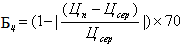 ,N з/п учасників конкурсу12345567Конкурсні пропозиції щодо вартості робіт з оцінки (Цп), тис. грн.10,0012,00*9,608,507,30*7,30*10,3011,10Середнє значення конкурсних пропозицій щодо вартості робіт з оцінки (Цсер),
тис. грн.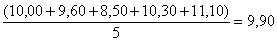 Розрахунок кількості балів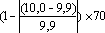 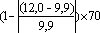 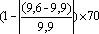 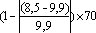 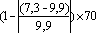 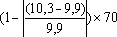 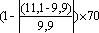 Зарахована учаснику конкурсу, кількість балів69,2955,1567,8860,1051,6267,1767,1761,52N з/п учасників конкурсу123Конкурсна пропозиція щодо вартості робіт з оцінки (Цп), тис. грн.10,0012,009,60Середнє значення конкурсних пропозицій щодо вартості робіт з оцінки (Цсер), тис. грн10,0010,0010,00Розрахунок кількості балівучаснику конкурсу, конкурсна пропозиція щодо вартості робіт з оцінки якого дорівнює середньому арифметичному значенню, зараховується максимальна кількість балів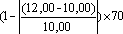 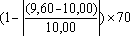 Зарахована учаснику конкурсу кількість балів70,0056,0067,20N з/п учасників конкурсу12Конкурсна пропозиція щодо вартості робіт з оцінки (Цп), тис. грн10,007,00Середнє значення конкурсних пропозицій щодо вартості робіт з оцінки (Цсер), тис. грн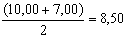 Розрахунок кількості балів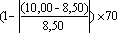 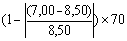 Зарахована учаснику конкурсу кількість балів57,6557,65N
з/пУчасник конкурсуПідсумки таємного голосуванняПідсумки таємного голосуванняN
з/пУчасник конкурсуза*проти*для виконання робіт з оцінки _______________________________________________________
                                                                     (назва об'єкта оцінки)для виконання робіт з оцінки _______________________________________________________
                                                                     (назва об'єкта оцінки)Голова комісії_____________
           (підпис)___________________________________
(прізвище, ініціали)Члени комісії:_____________
           (підпис)___________________________________
(прізвище, ініціали)_____________
            (підпис)___________________________________
(прізвище, ініціали)"___" ____________ 20__ року